Приказ №03-02-1148 от 31.08.2020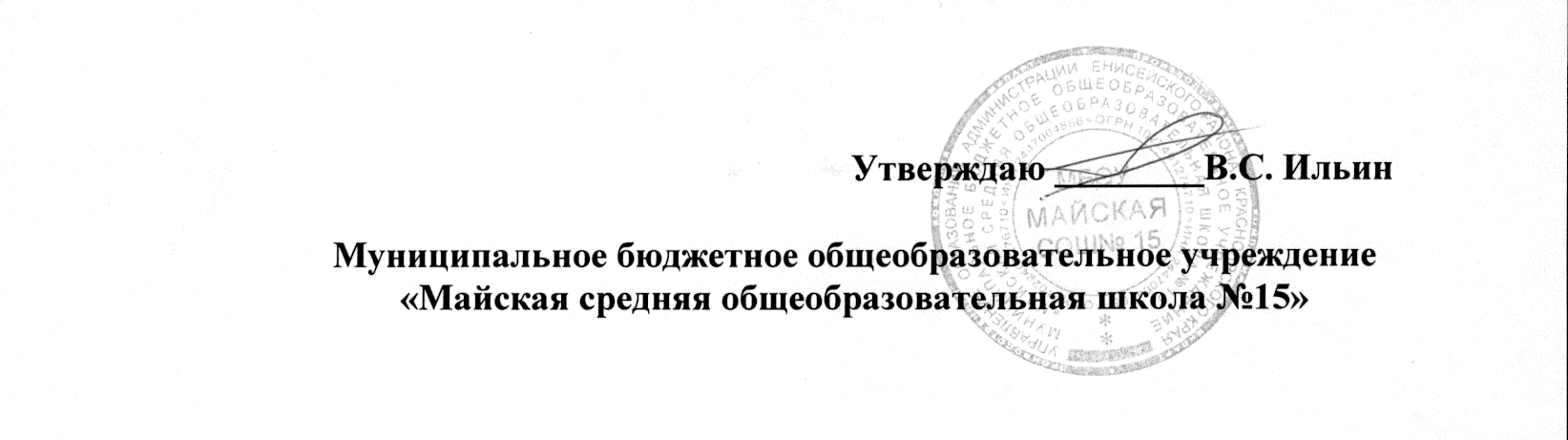 Расписание объединений дополнительного образования по МБОУ Майская СОШ №15 на 2020-2021 уч.годдни12334567891011ПонедельникПодвижные игры 17.20-18.05Подвижные игры 17.20-18.05Подвижные игры 17.20-18.05Подвижные игры 17.20-18.05Подвижные игры 17.20-18.05Пионербол18.15.00-19.00Пионербол18.15.00-19.00ПонедельникСеверная палитра 18.10-18.55перерыв 15 минут 19.10-19.55Северная палитра 18.10-18.55перерыв 15 минут 19.10-19.55Северная палитра 18.10-18.55перерыв 15 минут 19.10-19.55Северная палитра 18.10-18.55перерыв 15 минут 19.10-19.55Северная палитра 18.10-18.55перерыв 15 минут 19.10-19.55Пионербол18.15.00-19.00Пионербол18.15.00-19.00ВторникДомовенок с 17.10-17.55Домовенок с 17.10-17.55Домовенок с 17.10-17.55Домовенок с 17.10-17.55Домовенок с 17.10-17.55Домовенок с 17.10-17.55Лыжная подготовка 16.00-16.4515 минут перерыв17.00-17.18Лыжная подготовка 16.00-16.4515 минут перерыв17.00-17.18Лыжная подготовка 16.00-16.4515 минут перерыв17.00-17.18Лыжная подготовка 16.00-16.4515 минут перерыв17.00-17.18Лыжная подготовка 16.00-16.4515 минут перерыв17.00-17.18СредаПерезвон 18.00-18.45 перерыв 15 мин 19.00-19.45Перезвон 18.00-18.45 перерыв 15 мин 19.00-19.45Перезвон 18.00-18.45 перерыв 15 мин 19.00-19.45Перезвон 18.00-18.45 перерыв 15 мин 19.00-19.45Перезвон 18.00-18.45 перерыв 15 мин 19.00-19.45Волейбол 17.00-17.4515 минут перерыв18.00-18.45Волейбол 17.00-17.4515 минут перерыв18.00-18.45Волейбол 17.00-17.4515 минут перерыв18.00-18.45Волейбол 17.00-17.4515 минут перерыв18.00-18.45Волейбол 17.00-17.4515 минут перерыв18.00-18.45ЧетвергОригами 17.10-.17.55Оригами 17.10-.17.55Оригами 17.10-.17.55Движение 18.00-18.45 15 минут перерыв 18.10-18.55Движение 18.00-18.45 15 минут перерыв 18.10-18.55Движение 18.00-18.45 15 минут перерыв 18.10-18.55Движение 18.00-18.45 15 минут перерыв 18.10-18.55Движение 18.00-18.45 15 минут перерыв 18.10-18.55Движение 18.00-18.45 15 минут перерыв 18.10-18.55Движение 18.00-18.45 15 минут перерыв 18.10-18.55Движение 18.00-18.45 15 минут перерыв 18.10-18.55Движение 18.00-18.45 15 минут перерыв 18.10-18.55ПятницаДрузья природы 17.10-17.55Друзья природы 17.10-17.55Друзья природы 17.10-17.55Друзья природы 17.10-17.55Друзья природы 17.10-17.55Содружество 19.00-19.4515 минут перерыв20.00-22.45Содружество 19.00-19.4515 минут перерыв20.00-22.45Содружество 19.00-19.4515 минут перерыв20.00-22.45Содружество 19.00-19.4515 минут перерыв20.00-22.45Содружество 19.00-19.4515 минут перерыв20.00-22.45Содружество 19.00-19.4515 минут перерыв20.00-22.45Содружество 19.00-19.4515 минут перерыв20.00-22.45ПятницаДрузья природы 17.10-17.55Друзья природы 17.10-17.55Друзья природы 17.10-17.55Друзья природы 17.10-17.55Друзья природы 17.10-17.55Баскетбол 19.10-19.55перерыв 15 минут20.10-20.30Баскетбол 19.10-19.55перерыв 15 минут20.10-20.30Баскетбол 19.10-19.55перерыв 15 минут20.10-20.30Баскетбол 19.10-19.55перерыв 15 минут20.10-20.30Баскетбол 19.10-19.55перерыв 15 минут20.10-20.30Баскетбол 19.10-19.55перерыв 15 минут20.10-20.30Баскетбол 19.10-19.55перерыв 15 минут20.10-20.30